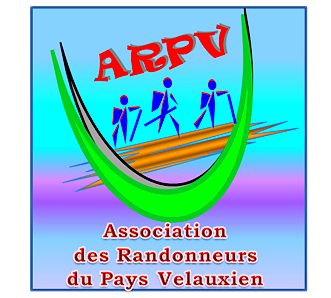 Mardi  30 avril 2024MIRAMAS Autour du château de Cabasse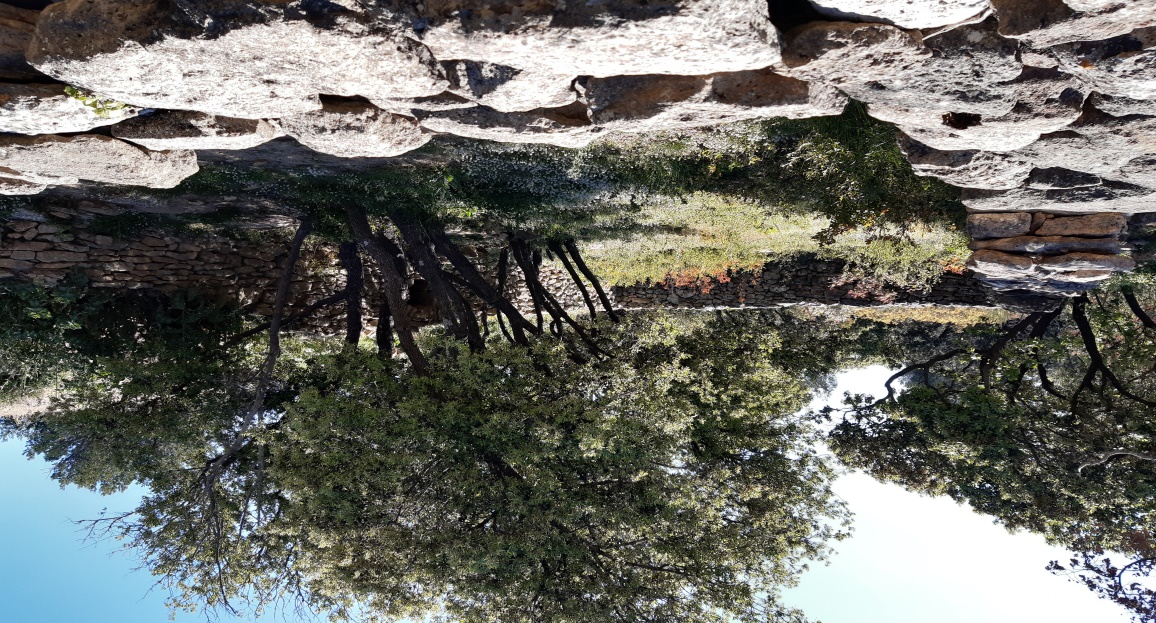 Itinéraire : pour les personnes se rendant au départ de la rando :Prendre direction Lançon de provence val de sibourg, juste à droite avant l’entrée de La Fare : la D19, continuer et passer devant le carrefour Market à gauche puis la N113 jusqu’au rond point avec grand portail, prendre direction Grans. A 2.2 km au rond point prenez la 3e sortie sur route de lançon, dans 500m à gauche, route de st chamas, dans 3.8kms à droite prendre chemin de Belval, dans 500m tournez à droite sur chemin du pigeonnier, parking à 1km sur votre gauche avant la barrière DFCI.Coordonnées GPS : N 43.588564° - E  5.0271143°Randonnée reconnue par Jacques ISNARD, Michèle BIGI et Joseph AMATOAllo Jacques : 06 70 90 21 78Infos  co-voiturageRendez-vous13h15 - ALDIDépart13 h30Longueur6,0 kmsDurée (hors arrêts)2 hPénibilitéP1TechnicitéT1Dénivelée cumulé51 mTrajet voiture Km30 kmsObservations :Jolie rando au milieu des fleurs et sentiers dans les boisJolie rando au milieu des fleurs et sentiers dans les boisJolie rando au milieu des fleurs et sentiers dans les boisTrajet en kmKm A.R.Tarif au KmEurosCoût voiturePéage A.R.Total coûtTransportEuros30600.2515.00 €015.00 €Coût à diviser par le nombre total de personnes dans le véhiculePar 2 :  7.50 €           Par 3 :  5.00 €             Par 4 :   3.75 €      Par 5 : 3.00 €Coût à diviser par le nombre total de personnes dans le véhiculePar 2 :  7.50 €           Par 3 :  5.00 €             Par 4 :   3.75 €      Par 5 : 3.00 €Coût à diviser par le nombre total de personnes dans le véhiculePar 2 :  7.50 €           Par 3 :  5.00 €             Par 4 :   3.75 €      Par 5 : 3.00 €Coût à diviser par le nombre total de personnes dans le véhiculePar 2 :  7.50 €           Par 3 :  5.00 €             Par 4 :   3.75 €      Par 5 : 3.00 €Coût à diviser par le nombre total de personnes dans le véhiculePar 2 :  7.50 €           Par 3 :  5.00 €             Par 4 :   3.75 €      Par 5 : 3.00 €Coût à diviser par le nombre total de personnes dans le véhiculePar 2 :  7.50 €           Par 3 :  5.00 €             Par 4 :   3.75 €      Par 5 : 3.00 €